These hands centre on competitive bidding and partnership understandings. The answers are up to you!South bid?
South bid?
South bid? 
South bid? 
South bid?South bid?
South bid?
South bid?
South bid?
South bid?
South bid?
North bid?
North bid?
North bid? And plan?
North bid? And plan?
North bid? And plan?
North bid? And plan?
North bid? And plan?
North bid? And plan?
North bid? And plan?
East and West bids?
East and West bids? N-S Vul
East and West bids? E-W Vul
East and West bids? All Vul
East and West bids? Nobody Vul
East and West bids? N_- Vul
East and West bids? E-W Vul
East and West bids? E-W Vul
East and West bids? Nobody Vul
East and West bids? N-S Vul
East and West bids? E-W Vul
East and West bids? All Vul
South bid? All Vul
South bid? All VulSouth bid? Nobody Vul
South bid? N-S Vul
South bid? E-W Vul
South bid? All Vul
South bids? Nobody Vul
South bids? N-S Vul
South bids? E-W VulSouth bids? All Vul
South bids? All Vul
South bids? N-S Vul
South bids? E-W Vul
South bids? All Vul
South bid? Nobody Vul
South bid? N_S  Vul
South bids? E-W Vul
South bids? All Vul
South bids? Nobody Vul
South bids? N-S Vul
 South 
♠ A J T 7 
♥ K 5 
♦ T 7 6 2 
♣ A Q 3   WestNorthEastSouth–––1NT2♣2♥P? South 
♠ A J T 7 
♥ K 5 
♦ T 7 6 2 
♣ A Q 3   WestNorthEastSouth–––1NT2♣2♠P? South 
♠ K 9 7 
♥ A Q T 6 
♦ 8 5 
♣ K J 9 3   WestNorthEastSouth–––1NT2♥2♠P? South 
♠ K 9 7 
♥ A Q T 6 
♦ 8 5 
♣ K J 9 3   WestNorthEastSouth–––1NT2♠2NTP3♣P3♦P? South 
♠ T 2
♥ T 7 2 
♦ K Q J 6 4 
♣ A Q 3   WestNorthEastSouth–––1NT2♥3♠P? South 
♠ T 2
♥ T 7 2 
♦ K Q J 6 4 
♣ A Q 3   WestNorthEastSouth–––1NT2♥2NTP3♣P3♠P? South 
♠ K 9
♥ A 7 2 
♦ Q J 7 6 4 
♣ K J 3   WestNorthEastSouth–––1NT2♠3♠P? South 
♠ 9 6 
♥ A 7 2 
♦ Q J 6 4 
♣ K Q 8 3   WestNorthEastSouth–––1NT2♠2NTP3♣P3♠P? South 
♠ Q 9 
♥ A T 7 2 
♦ K J T 2 
♣ Q 9 3   WestNorthEastSouth–––1NT2♥XP? South 
♠ Q 9 
♥ A T 7 2 
♦ K T 2 
♣ A Q 9 3   WestNorthEastSouth–––1NT2♥XP3♣P3♥P? South 
♠ A Q 9 3
♥ A T 7 2 
♦ K T 2 
♣ Q 9   WestNorthEastSouth–––1NT2♥XP? North 
♠ K Q T 6 2
♥ Q J 2 
♦ A T 2 
♣ Q 9   WestNorthEastSouth–––1NT2♦? North 
♠ 9 7 4 
♥ 2 
♦ Q T 8 
♣ K Q T 9 6 2   WestNorthEastSouth–––1NT2♥? North 
♠ J 8 5 4 
♥ 3 2 
♦ A Q T 
♣ Q T 6 2   WestNorthEastSouth–––1NT2♥? North 
♠ Q J 5 4 
♥ 3 2 
♦ Q T 8 
♣ A Q 6 2   WestNorthEastSouth–––1NT2♥XP3♦P? North 
♠ T 7 4
♥ A J T 6 
♦ K J 9 
♣ A Q 8   WestNorthEastSouth–––1NT2♠? North 
♠ A 9 8 7 4
♥ A J T 6 
♦ K J 9 
♣ 8   WestNorthEastSouth–––1NT2♣? North 
♠ K T 5 4
♥ Q T 8 7 6 
♦ K T 6 
♣ 5   WestNorthEastSouth–––1NT2♦? North 
♠ J T 4
♥ K J 6 
♦ Q T 5 
♣ A T 9 5   WestNorthEastSouth–––1NT2♥? North 
♠ K J 4
♥ 8 6 
♦ Q J 6 5 
♣ A T 9 5   WestNorthEastSouth–––1NT2♥?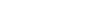  Q J 8 4
 K 8 2
 A K 3
 9 7 2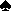 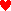 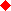 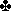  A K 10 2
 9 7 3
 Q J 9 8 2
 3West

1 

_____North

1 

PassEast

_____

_____South

Pass A K Q 8 2
 J 7 3
 K 7 2
 8 2 5 3
 A K 9 4 2
 10 3
 A 9 4 3West

1 

_____North

2 

PassEast

_____

_____South

Pass A K 8 4 3
 8 2
 A 10 9
 Q 4 3 2
 Q J 7 4
 4 3
 K J 9 7 6 5West

1 

_____

_____North

2 

PassEast

_____

_____South

Pass

Pass K 3
 9 6
 A K 4
 A K J 10 9 4 J 10 9 2
 K 8 2
 J 9 7 5
 Q 5West

1 

_____

_____North

1 

PassEast

_____

_____South

Pass

Pass K 2
 J 10 7 2
 Q 5 4
 A K 10 4 A Q 8 5
 9 3
 9 7 6 2
 Q 6 2West

1 

_____North

1 

PassEast

_____

_____South

Pass Q J 4
 K Q 9 7 6
 A 9 3
 Q 6 9 7 2
 2
 K Q 10 8
 A K J 5 4West

1 

_____North

1 

PassEast

_____

_____South

Pass 9 4 2
 A 3
 A Q J 10 6 5
 9 3 10 7 3
 K 10 6 2
 K 4
 A J 10 7West

1 

_____

_____North

1 

PassEast

_____

_____South

Pass

Pass K Q J 10 8 7
 A 4 2
 A J
 4 3 4
 Q J 7 5 3
 9 4 2
 A 9 6 5West

1 

_____North

2 

PassEast

_____

_____South

Pass A Q 9 4
 A 4
 K Q 10 8 4
 4 3 K J 5 2
 K 10 9 6 2
 5
 10 8 2West

1 

_____

_____North

2 

PassEast

_____

_____South

Pass

Pass K 2
 9 6 2
 8 2
 A K Q 8 5 4 A Q 8 4
 A K 7 4
 4 3
 9 7 6West

1 

_____

_____North

1 

Pass

PassEast

_____

_____

_____South

Pass

Pass 8 7 4 2
 A Q J 7 4
 K Q 4
 2 Q 3
 3
 J 9 8 5 2
 A K 9 7 3West

1 

_____North

2 

PassEast

_____

_____South

Pass K 8 2
 A K Q 5 4
 A 9 7 2
 3 A Q 7 3
 J 10 3
 4 3
 9 7 5 4West

1 

_____North

2 

PassEast

_____

_____South

PassWestNorthEast

1 South

_____ A K Q J 8 3
 4 3
 A K 3
 4 3WestNorthEast

1 South

_____ A K 7 2
 4 3
 2
 A Q 9 8 6 5WestNorthEast

1 South

_____ A K 3
 8
 A Q 10 7 6
 Q 9 8 2West

1 North

PassEast

1 South

_____ J 9 7 3
 A 2
 A K J 7 4
 4 3West

1 North

PassEast

1 South

_____ K 3
 A 2
 A K Q J 7 6 3
 Q 4WestNorthEast

1 South

_____ A 8
 9 7 5
 A K J 8 2
 A 8 2WestNorthEast

1 South

_____ 4 3
 A Q 9 8
 A K 7 3
 J 10 8West



PassNorth



2 East

1 

PassSouth

_____

_____ A Q 8 4
 A K 8 2
 Q 8 4 3
 2West



PassNorth



1 East

1 

PassSouth

_____

_____ Q 9 2
 A K 9
 A Q 9 5
 A J 3West



PassNorth



2 East

1 

PassSouth

_____

_____ A J 6
 A K 8 7 3
 A K 2
 8 2West



PassNorth



1 East

1 

PassSouth

_____

_____ K 9 3
 A 5 4
 A Q 7
 J 7 6 2West



PassNorth



2 East

1 

PassSouth

_____

_____ A Q 9 7 4
 Q 2
 A 8 3
 A 7 6West



2 North



PassEast

1 

PassSouth

_____

_____ K 7 3
 Q J 8 2
 5 3
 A 7 6 4West

1 North

DblEast

PassSouth

_____ K J 9 7 5
 9 6
 7 6 5 3
 8 3West

1 

PassNorth

Dbl

3 East

Pass

PassSouth

_____

_____ K Q J 9 4
 A 9 4 2
 6 4
 7 2West

1 North

DblEast

PassSouth

_____ 7 3 2
 J 9 3
 A 10 8 6 4
 Q 7West

1 North

DblEast

PassSouth

_____ 9 8 7 6
 Q 7 2
 3
 A 9 8 7 3West

1 

PassNorth

Dbl

2 East

Pass

PassSouth

_____

_____ Q J 10 6
 A Q 5 4
 7 2
 K 6 5West

1 

PassNorth

Dbl

2 East

Pass

PassSouth

_____

_____ K 10 8 4
 A 10 8 4
 9 7 2
 J 4West

1 

3 North

Dbl

PassEast

2 

PassSouth

_____

_____ 10 9 6 2
 K 8 4 2
 K Q 8
 A 2West

1 

PassNorth

Dbl

3 East

Pass

PassSouth

_____

_____